FAQСоздание групп в социальных сетяхВКонтактеШаг 1Если вы зарегистрированный пользователь, то переходите с шагу 2.Если вы НЕзарегистрированный пользователь, то пройдите регистрацию в сети ВКонтакте по адресу: https://vk.com/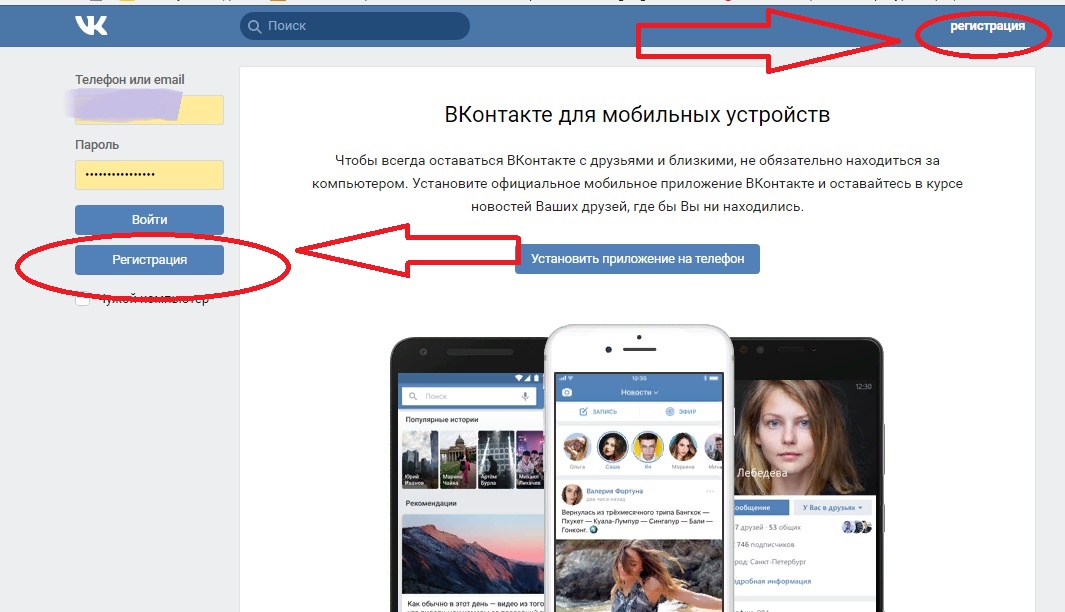 При нажатии кнопки «Регистрация» откроется окно, в котором вам необходимо ввести запрашиваемые данные, и следовать инструкциям системы.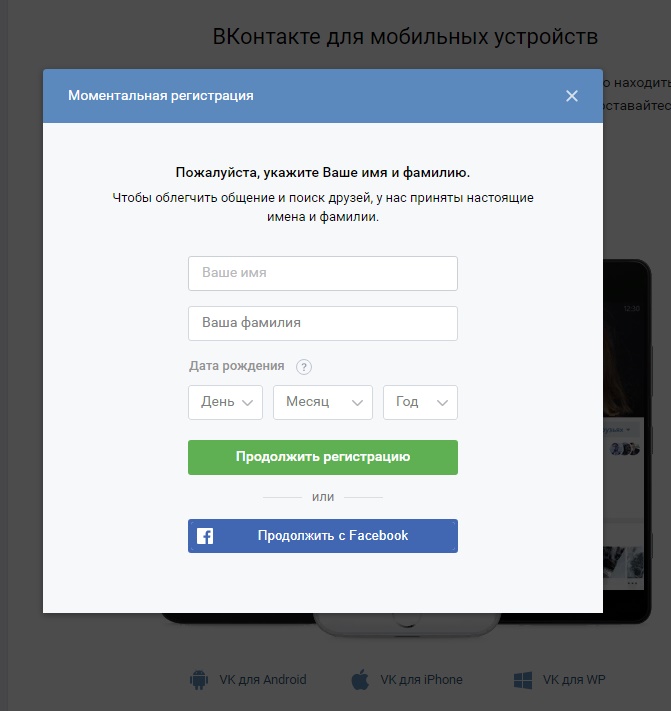 Шаг 2Чтобы начать создание группы, нужно перейти во вкладку «Группы»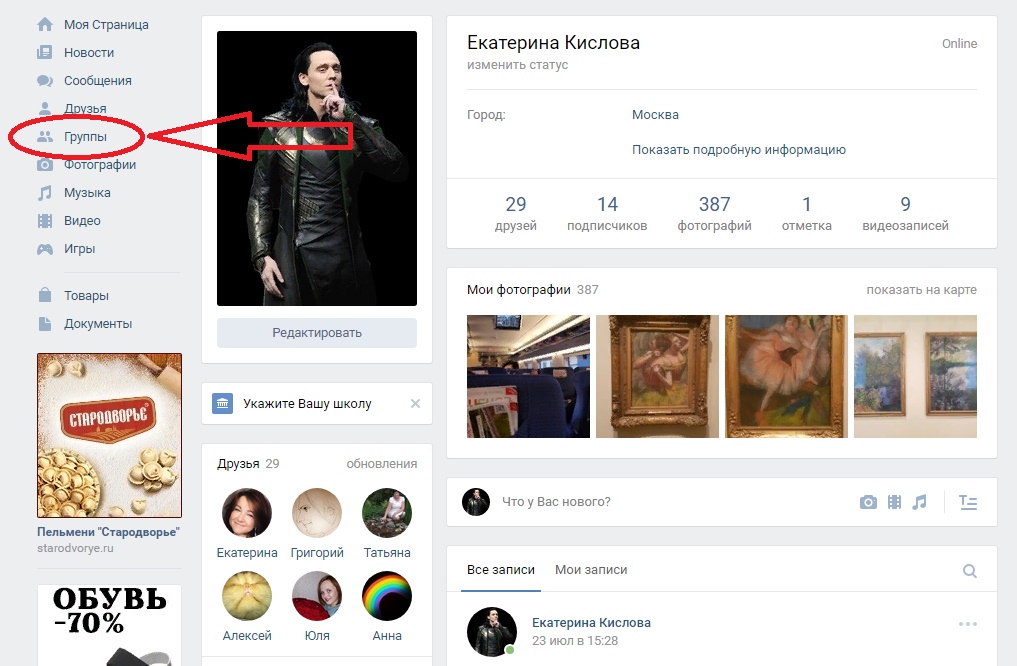 Затем выбираем кнопку «Создать сообщество»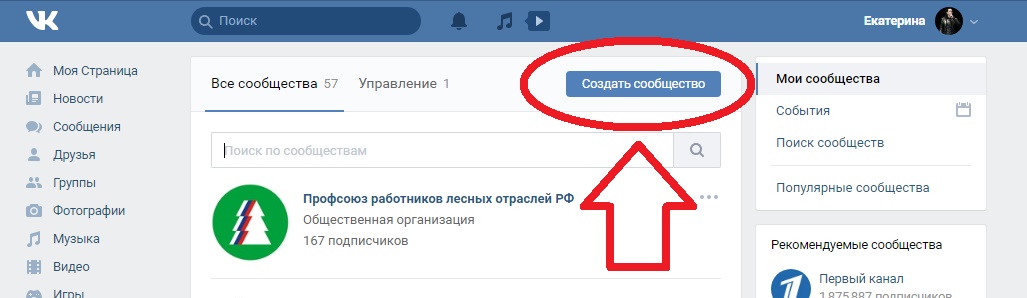 Выбираем тематику.Рекомендую останавливать свой выбор на «Бренд или организация».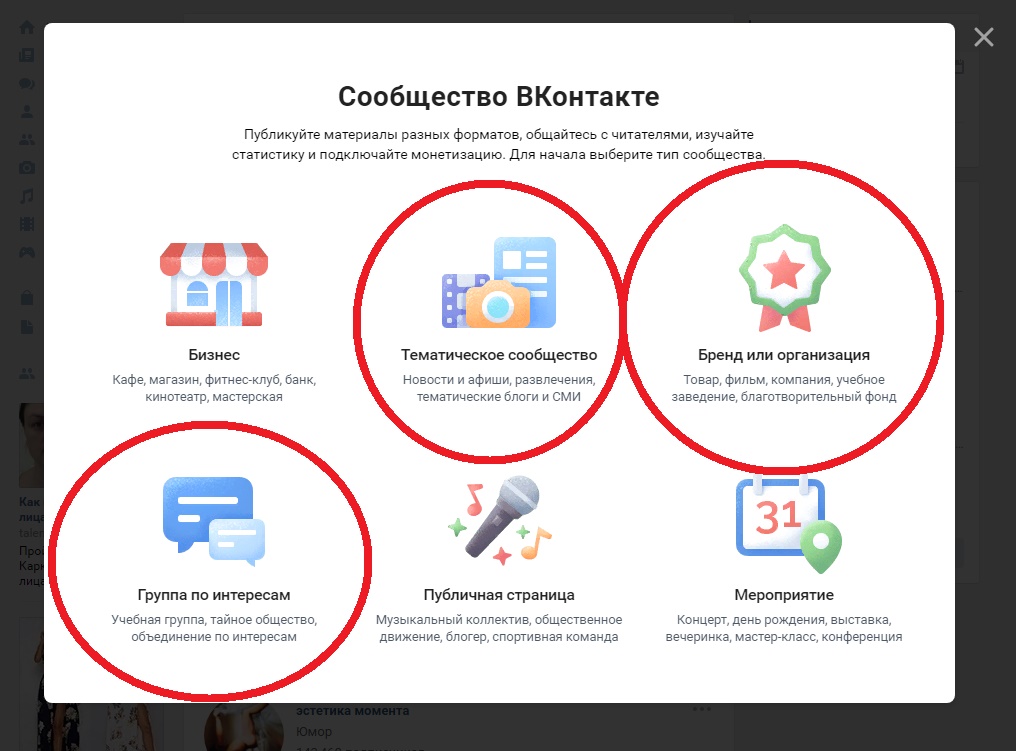 Вводим требуемые данные внимательно и вдумчиво. Это будет отображаться в ваших заголовках, люди, заходя к вам в сообщество, будут это видеть и читать.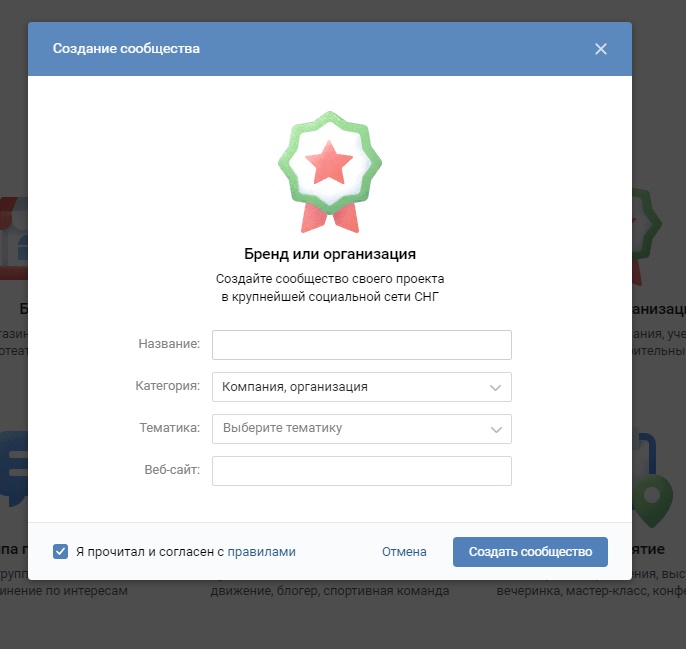 В Тематике, если вы не выбираете деятельность предприятия, на котором существует ваша первичная профсоюзная организация, следует указывать следующие варианты: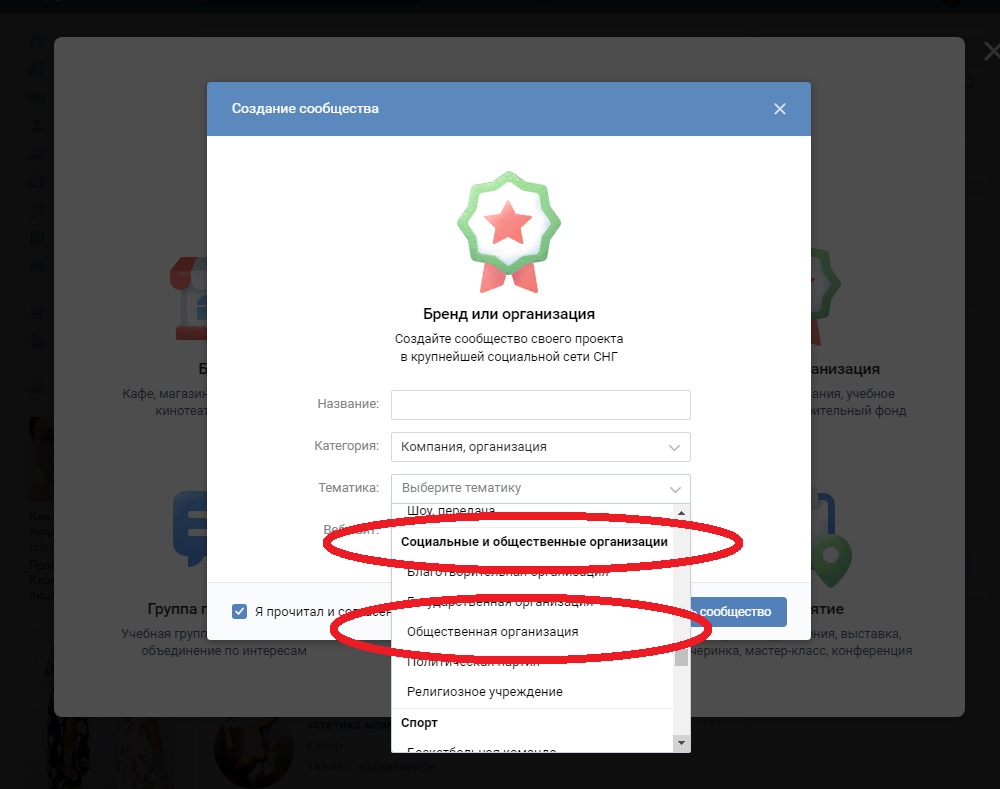 Закончив заполнение и выбрав «Тематику» нажимаем на кнопку «Создать сообщество».Шаг 3Заполняем «Основную информацию»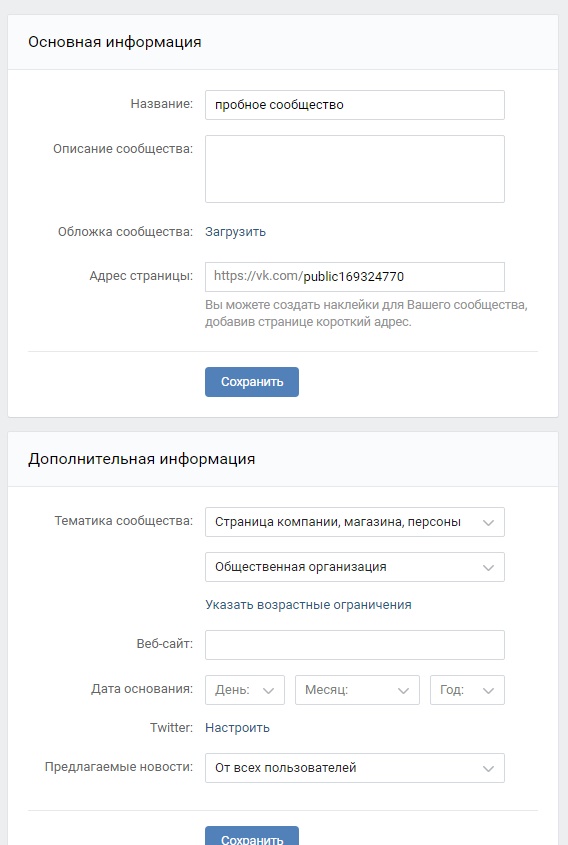 В описание добавляем краткое описание нашего сообщества. Не надо нагружать этот раздел.Если уж очень хочется расписать, то делайте это по абзацам и коротко. Желательно, чтобы текст был разбит на небольшие отрывки, а между ними были дополнительные интервалы (абзацы) – это облегчает пользователю чтение с экрана.Совет: обложку можно найти в интернете, не обязательно вывешивать оригинальную фотографию.В строке «Адрес страницы» не поленитесь и после значка «/» (слеш), замените public169324770 (наши номера могут отличаться) на какое-то короткое слово латиницей. Например, les, PPO, profcom и т.п.Впоследствии вам будет проще продиктовать свой адрес.В «Тематика сообщества» указываем Сообщество по интересам, блог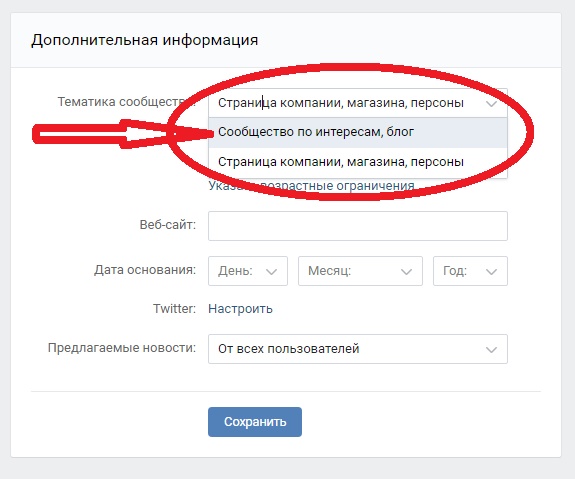 Дальше на свой вкус. Совет: В строке Веб-сайт, если такового у вас не создано, указывайте http://www.roslesprof.ru/Заполнив одну вкладку, переходим к следующей.Начинаем сверху вниз:РазделыКомментарииСсылки…И т.д.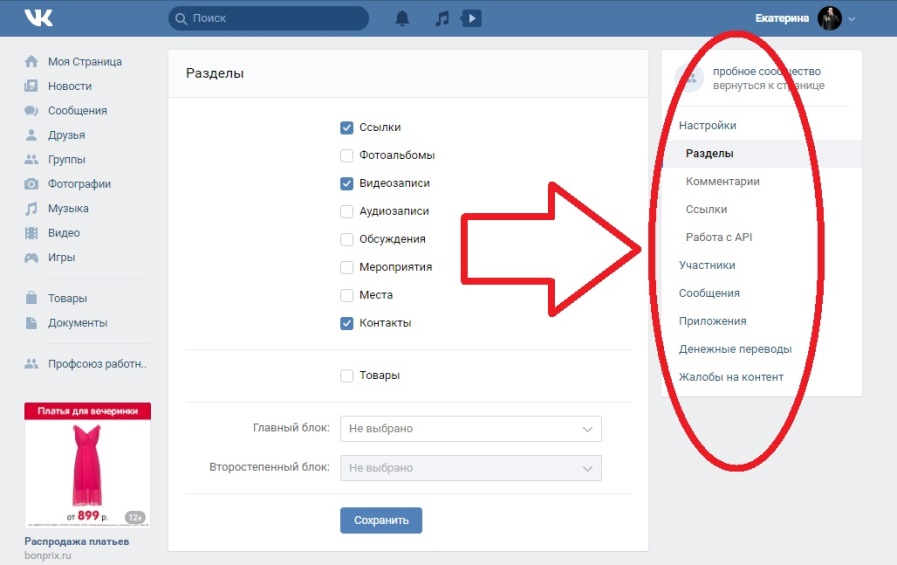 Не стоит ставить все «галки» подряд. Например, в «Разделы» вам, скорее всего потребуются только вот эти, что отмечены на рисунке, и размещение лучше оставлять, как оно есть по умолчанию.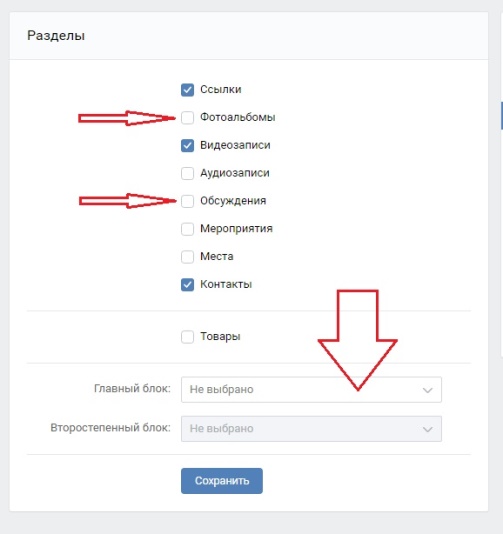 Вот примерно так выглядит теперь сообщество.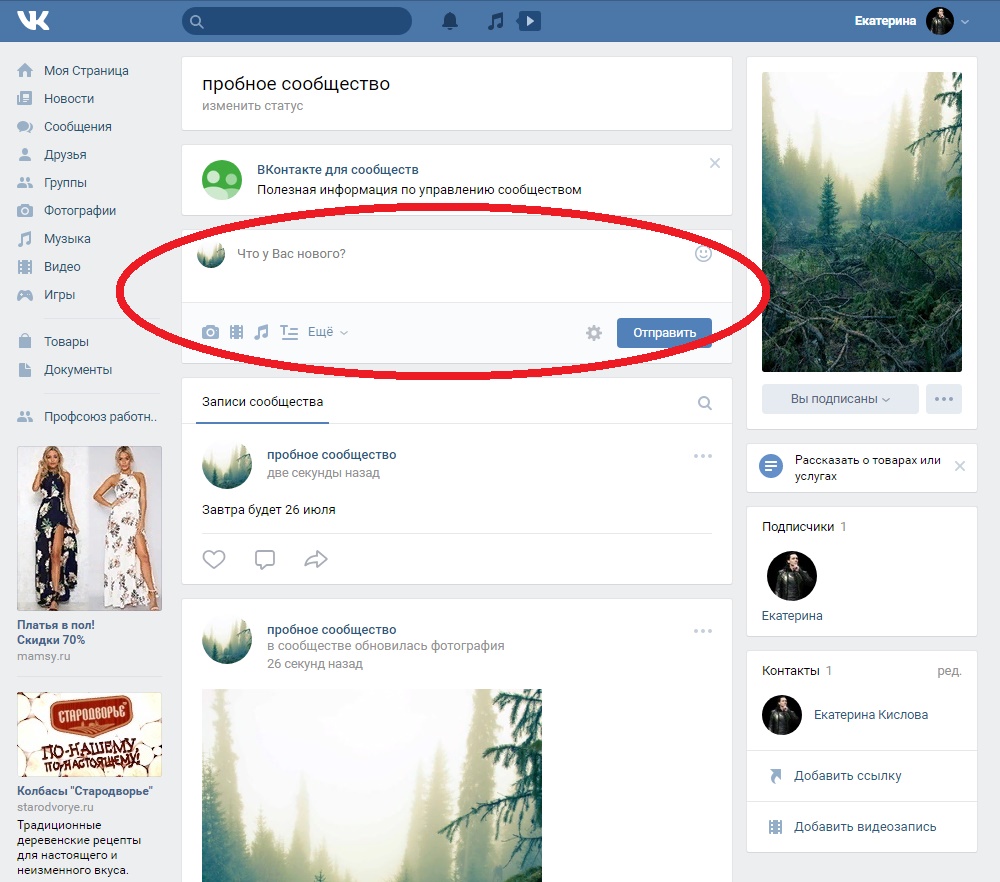 Чтобы добавить какую-то новость, размещайте текст в окошке «Что у вас нового» и нажимаем «Отправить».Чтобы добавить фото или видео к новости, используем кнопки под полем для текста.Остались вопросы?Пишите roslesprof@gmail.comЗвоните 8-903-673-77-63 ЕкатеринаСпециалист по информационной работе, внешним связям и делопроизводству ЦК Рослеспрофсоюзаhttp://www.roslesprof.ru/